VANLEER ELEMENTARYSCHOOL 
School-Parent 
Compact2021-2022http://www.dcstn.org/VES.aspx615-740-5760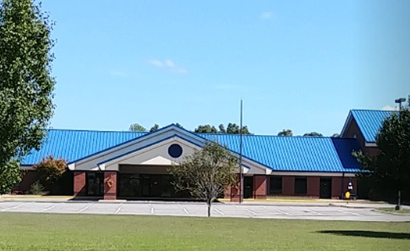 Our Goals for Student AchievementTeachers, Families, Students – Together for SuccessTeachers, Families, Students – Together for SuccessDistrict GoalsDistrict GoalsIncrease the percentage of students who are on track or mastered in Mathematics from 38% to 45.8% in 2022Increase the percentage of students who are on track or mastered in Reading/Language Arts from 35.4% to 43.5% in 2022School GoalsIncrease the percentage of students who are on track or mastered in the overall success rate from 32.4% to 40.9% in 2022Increase the percentage of students who are on track or mastered in Mathematics from 32.7% to 41.1% in 2022Increase the percentage of students who are on track or mastered in Reading from 32.1% to 40.6% in 2022In the ClassroomAs teachers, we will:-maintain open lines of communication with students and parents-provide information about what your child will be studying and the expectations-keep you informed about your child’s achievement and behavior-encourage your child to put forth their best effort-treat your child with dignity and respect-work together in the best interest of your child-utilize technology to help keep parent informed-set high academic standards and goals to meet state achievement standards-provide learning activities to help each child reach academic goals-assist your child to apply the virtues of honesty, kindness, and empathy-teach your child at a level that is appropriate for his/her ability and achievement-enforce school and classroom rules fairly and consistently-assist your child in learning to resolve conflicts with confidence and in positive waysAt HomeAs the parent/caregiver, I will:-see that my child attends both virtual and in-person class regularly and on time-provide a home environment that encourages my child to learn -read with my child 20 minutes at home each night and talk to my child about his/her school activities each day-check to see all homework assignments are complete  -communicate regularly with my child’s teacher-work together in the best interest of my child-support the school to maintain proper discipline-attend school functions and make school a priority for my child-encourage and be a positive example to your student in dealing with conflict and responsibilities and apply the virtues of honesty, kindness and empathy-notify the teacher of changes affecting attendance, achievement, attitude or behavior (i.e. forgot medicine, did not sleep well, etc.)-monitor and engage in virtual learning when necessaryDistrict GoalsDistrict GoalsIncrease the percentage of students who are on track or mastered in Mathematics from 38% to 45.8% in 2022Increase the percentage of students who are on track or mastered in Reading/Language Arts from 35.4% to 43.5% in 2022School GoalsIncrease the percentage of students who are on track or mastered in the overall success rate from 32.4% to 40.9% in 2022Increase the percentage of students who are on track or mastered in Mathematics from 32.7% to 41.1% in 2022Increase the percentage of students who are on track or mastered in Reading from 32.1% to 40.6% in 2022Students-be prepared with all the necessary materials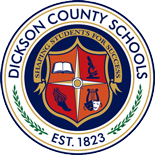 -behave well and obey all school rules-resolve conflicts in positive ways-listen and participate in class-get plenty of sleep each night-set aside a time for homework each night-return completed assignments each day-share notices to parents about school activities-read 20 minutes each night-ask for help when needed-respect myself, teachers, staff, and others-put forth my best effort-be responsible with technologyStudents-be prepared with all the necessary materials-behave well and obey all school rules-resolve conflicts in positive ways-listen and participate in class-get plenty of sleep each night-set aside a time for homework each night-return completed assignments each day-share notices to parents about school activities-read 20 minutes each night-ask for help when needed-respect myself, teachers, staff, and others-put forth my best effort-be responsible with technology